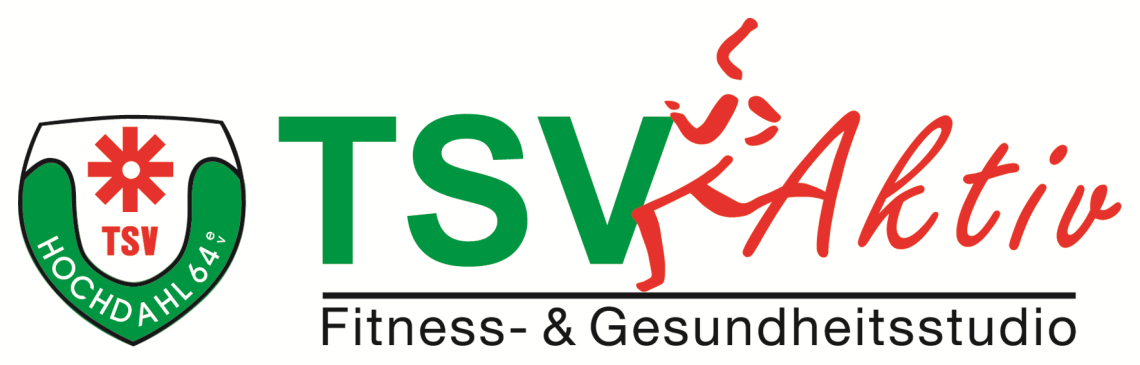 BALANCEAKT ÄLTER WERDEN:"Mit mehr Gleichgewicht durch den Alltag"          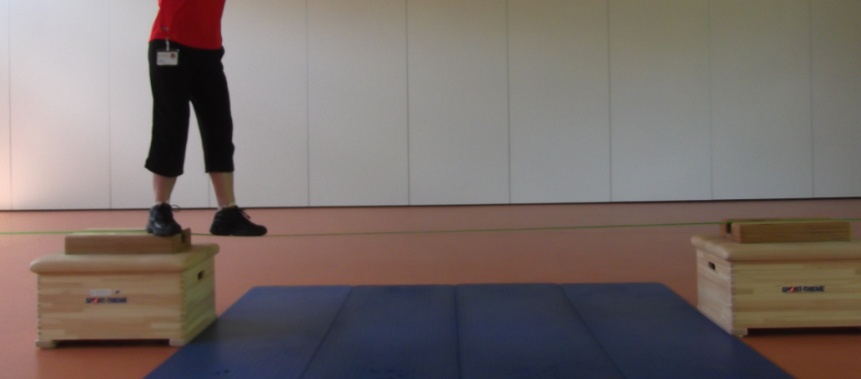 Unter diesem Motto bieten wir ab Samstag, 11.Juni.2016 einen Slacklining-Kurs an.                                   Dauer: 12 Termine (letzter Termin: 27.August 2016)                                   Uhrzeit: 14:30 Uhr – 15:30 Uhr                                   Kosten: 91,50 Euro für Nicht-Mitglieder; 66,50 Euro für Mitglieder                                   Übungsleiter: wechselndAlle potenziell Interessierten haben auf dem vereinseigenen Sommerfest 
am 04.Juni ab 17:00 Uhr die Möglichkeit das Slacklinen auszuprobieren.Die Anmeldung erfolgt über die Rezeption
